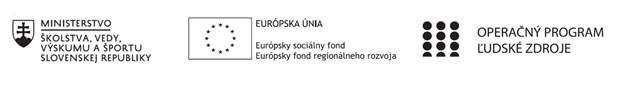 Správa o činnosti pedagogického klubu Príloha:Prezenčná listina zo stretnutia pedagogického klubuPríloha správy o činnosti pedagogického klubu                                                                                             PREZENČNÁ LISTINAMiesto konania stretnutia: onlineDátum konania stretnutia:  7. decembra 2020Trvanie stretnutia:        od 14:00 hod.	do 16:00 hod.	Zoznam účastníkov/členov pedagogického klubu:Prioritná osVzdelávanieŠpecifický cieľ1.2.1. Zvýšiť kvalitu odborného vzdelávania a prípravy reflektujúc potreby trhu práce PrijímateľTrnavský samosprávny krajNázov projektuPrepojenie stredoškolského vzdelávania s praxou v Trnavskom samosprávnom kraji 1Kód projektu  ITMS2014+312011AGY4Názov pedagogického klubu Pedagogický klub učiteľov cudzích jazykov – bez písomného výstupuDátum stretnutia  pedagogického klubu7.decembra 2020Miesto stretnutia  pedagogického klubuOnlineMeno koordinátora pedagogického klubuMgr. Lucia ChochlíkováOdkaz na webové sídlo zverejnenej správywww.trnava-vuc.sk, www.sosthc.edupage.orgManažérske zhrnutie:krátka anotácia:     Pedagogický klub sa zaoberal problematikou prehlbovania počúvania jazykovej zručnosti, zefektívnením počúvania s porozumením a optimálnym výberom divadelných predstavení v anglickom jazyku, ako aj alternatívnymi nahrávkami podľa oblasti záujmu žiakov. kľúčové slová: počúvanie, interpret, predstavenie, slovná zásoba, nahrávka, počúvanie s porozumenímHlavné body, témy stretnutia, zhrnutie priebehu stretnutia: Témy stretnutia: prehlbovanie počúvania jazykovej zručnosti,návšteva divadelného predstavenia v anglickom jazyku na rozvíjanie zručnosti počúvaniaHlavné body stretnutia : typy cvičení pre výučbu počúvania s porozumenímpríprava aktivít počúvania s porozumenímmetódy precvičovania počúvania: parafrázovanie, odpovedanie na otázky, predvídanie, sumarizovanievýber vhodných médií výber nahrávok podľa záujmového okruhu žiakovvýber predstavení v cudzom jazyku podľa ponukyhodnotiaca a štylistická analýza počúvaniainterpretácia zážitkuzadávanie úloh pred počúvaním (pre-listening task)zadávanie optimálnych úloh počas počúvania a po samotnom počúvaní     Výučba zručnosti počúvania s porozumením by mala patriť k základným súčastiam každej hodiny cudzieho jazyka. Počúvanie s porozumením umožňuje žiakom kontakt so skutočným cudzím jazykom, predstavuje im jeho rôzne variety, uvádza príklady prízvuku a intonácie. Počas počúvania rôznych nahrávok majú žiaci možnosť overiť si ako to, čo sa naučili po teoretickej stránke, funguje v praxi v krajine, kde sa hovorí po anglicky. Zároveň nahrávky poskytujú materiál pre rozvoj ostatných zručností – čítania s porozumením, rozprávania a samostatného písomného prejavu. Pri nich môžu žiaci precvičiť si cieľové jazykové štruktúry produktívnou formou. Takýmto spôsobom je pre žiakov možné, aby si ich preniesli z pasívnej do aktívnej zručnosti. Preto je dôležitá pestrosť typov úloh a zadaní, aby učiteľ poskytol žiakom čo najviac možností precvičiť si každý aspekt cudzieho jazyka.Závery a odporúčania:    Zručnosť počúvanie s porozumením nie je len predpokladom pre cieľavedomé učenie sa cudzieho jazyka, ale je nevyhnutnou súčasťou každodenného života. Je podmienkou pre porozumenie situáciám, v ktorých sa ľudia ocitajú. Podľa tohto porozumenia žiaci vyberajú vhodné prostriedky ako na danú situáciu reagovať alebo ako odpovedať. Aby žiaci dokázali správne manažovať komunikáciu, potrebujú mať jasné a zreteľné pochopenie toho, čo počujú. Ak sa vystavujú zvukovým vzorcom inej reči (a to aj v prípade, že im spočiatku vôbec nerozumejú), môže to byť kľúčom k rýchlemu ovládnutiu cudzieho jazyka. Počúvanie zvukových vzorcov jazyka je pre jeho výučbu rozhodujúce, nakoľko vytvára štruktúry v mozgu, vďaka ktorým sa dokážeme učiť nové slová. Vďaka globalizácii a novým technológiám sme dnes viac vystavení cudzím jazykom. Preto je optimálne na hodinách cudzieho jazyka pracovať okrem predpísaných nahrávok aj s inými médiami pre zlepšenie kvality počúvania.Vypracoval (meno, priezvisko)Mgr. Martin KrupaDátum7. 12. 2020PodpisSchválil (meno, priezvisko)Mgr. Lucia ChochlíkováDátum7. 12. 2020PodpisPrioritná os:VzdelávanieŠpecifický cieľ:1.2.1. Zvýšiť kvalitu odborného vzdelávania a prípravy reflektujúc potreby trhu práce Prijímateľ:Trnavský samosprávny krajNázov projektu:Prepojenie stredoškolského vzdelávania s praxou v Trnavskom samosprávnom kraji 1Kód ITMS projektu:312011AGY4Názov pedagogického klubu:Pedagogický klub učiteľov cudzích jazykov – bez písomného výstupuč.Meno a priezviskoPodpisInštitúcia1.Adriána Demešová, Ing.SOŠT Hlohovec2.Martin Krupa, Mgr.SOŠT Hlohovec3.Lucia Chochlíková, Mgr.SOŠT Hlohovec